Министерство образования и науки Самарской областиСеверо – Западное управление м.р. Кошкинский ГБОУ ООШ с. Большая Константиновка                                                                                                     Пост – релиз                                                 Дата распространения: 20 сентября 2019 года                                                                     Контактное лицо: Котякова М.А.                                                                                   Телефон: 8(846)5074246Всероссийский экологический диктант.20 сентября в школе прошел Всероссийский экологический диктант. Диктант писали учащиеся 7-9 классов. Вопросы диктанта нацелены на популяризацию экологических знаний среди обучающихся образовательных организаций Российской Федерации, с целью воспитания экологически ориентированного поколения граждан. Задачи диктанта: - привлечение внимания средств массовой информации и общества к уровню экологической грамотности обучающихся;- повышение экологической грамотности молодого поколения страны.    Ребята справились с вопросами  диктанта.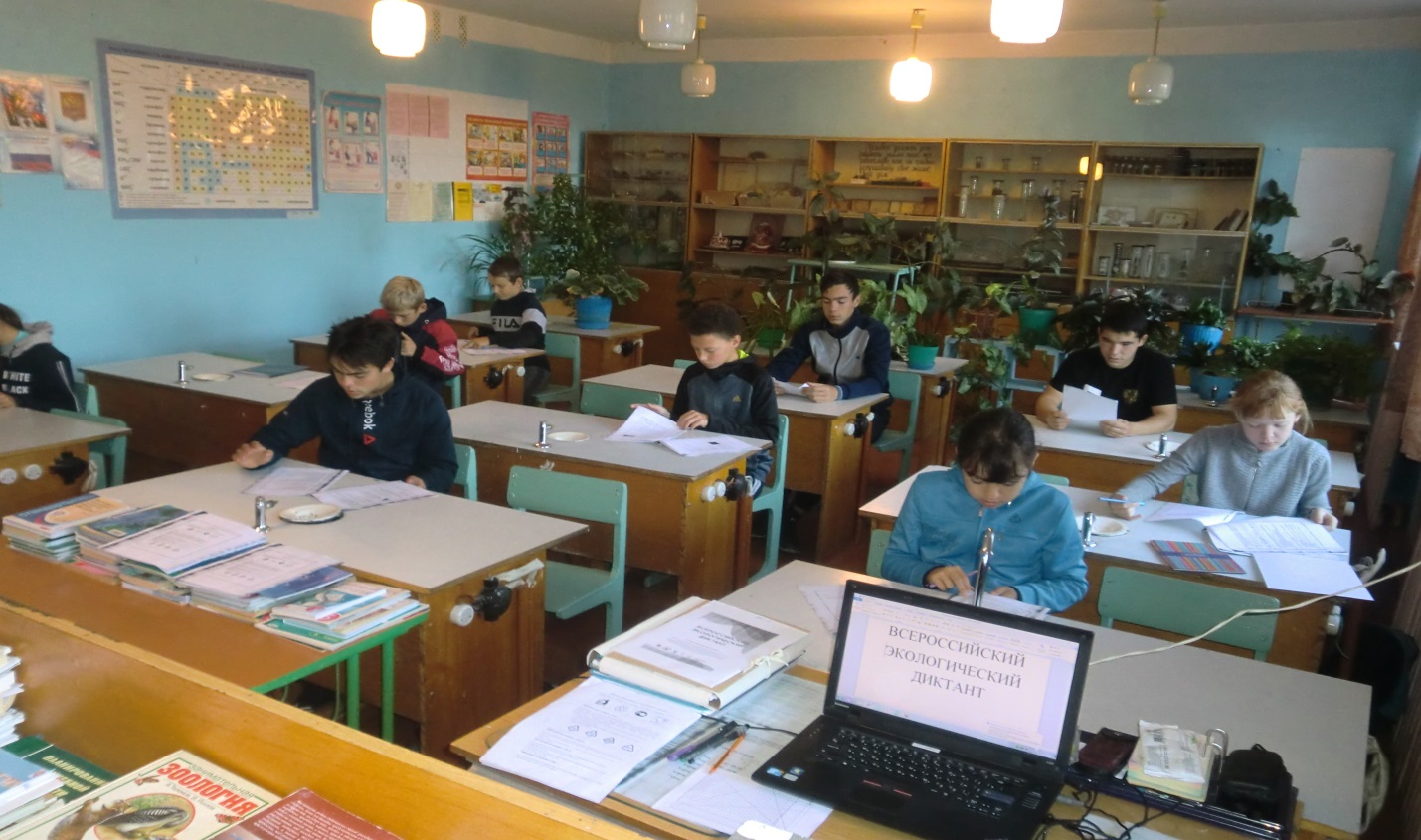 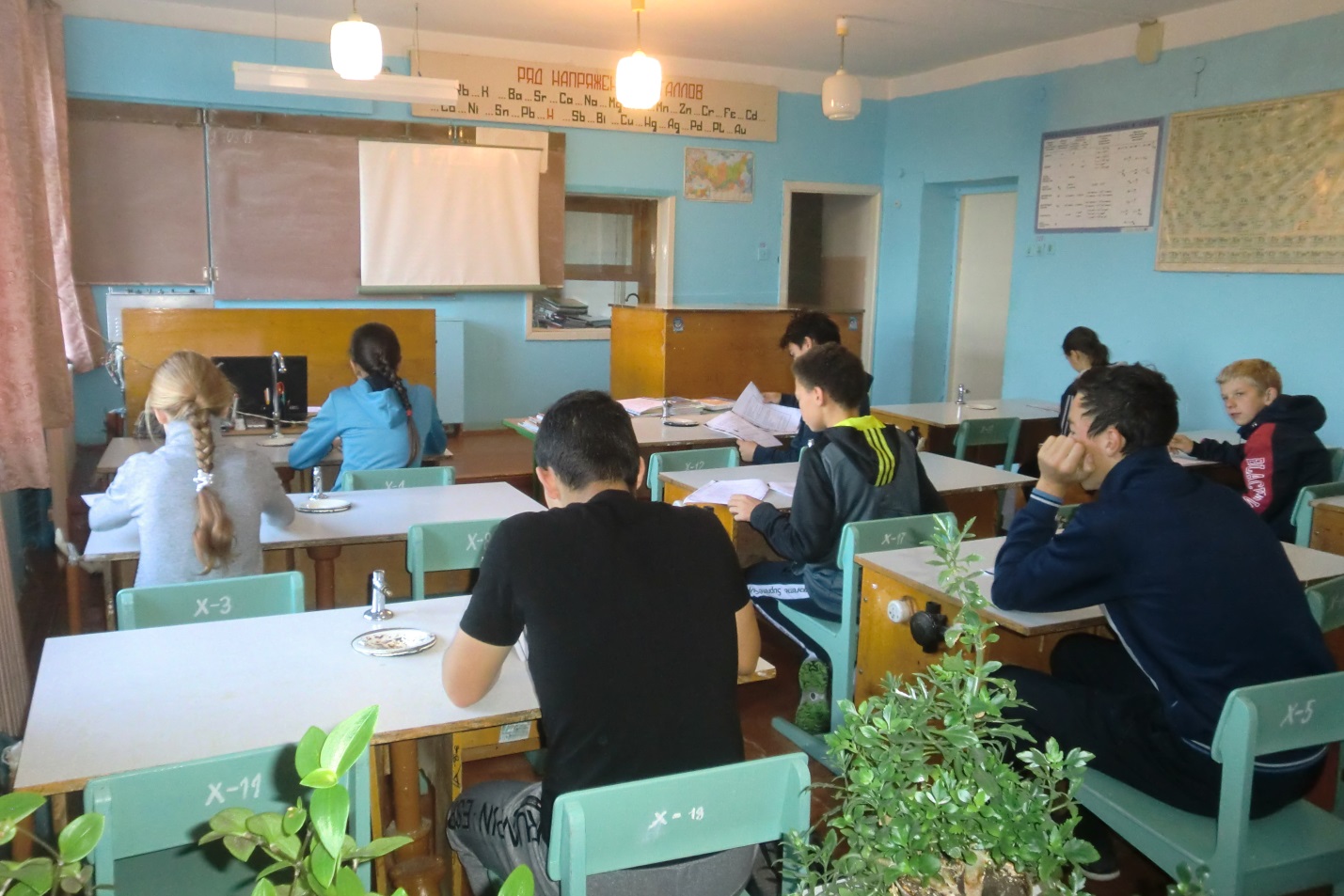 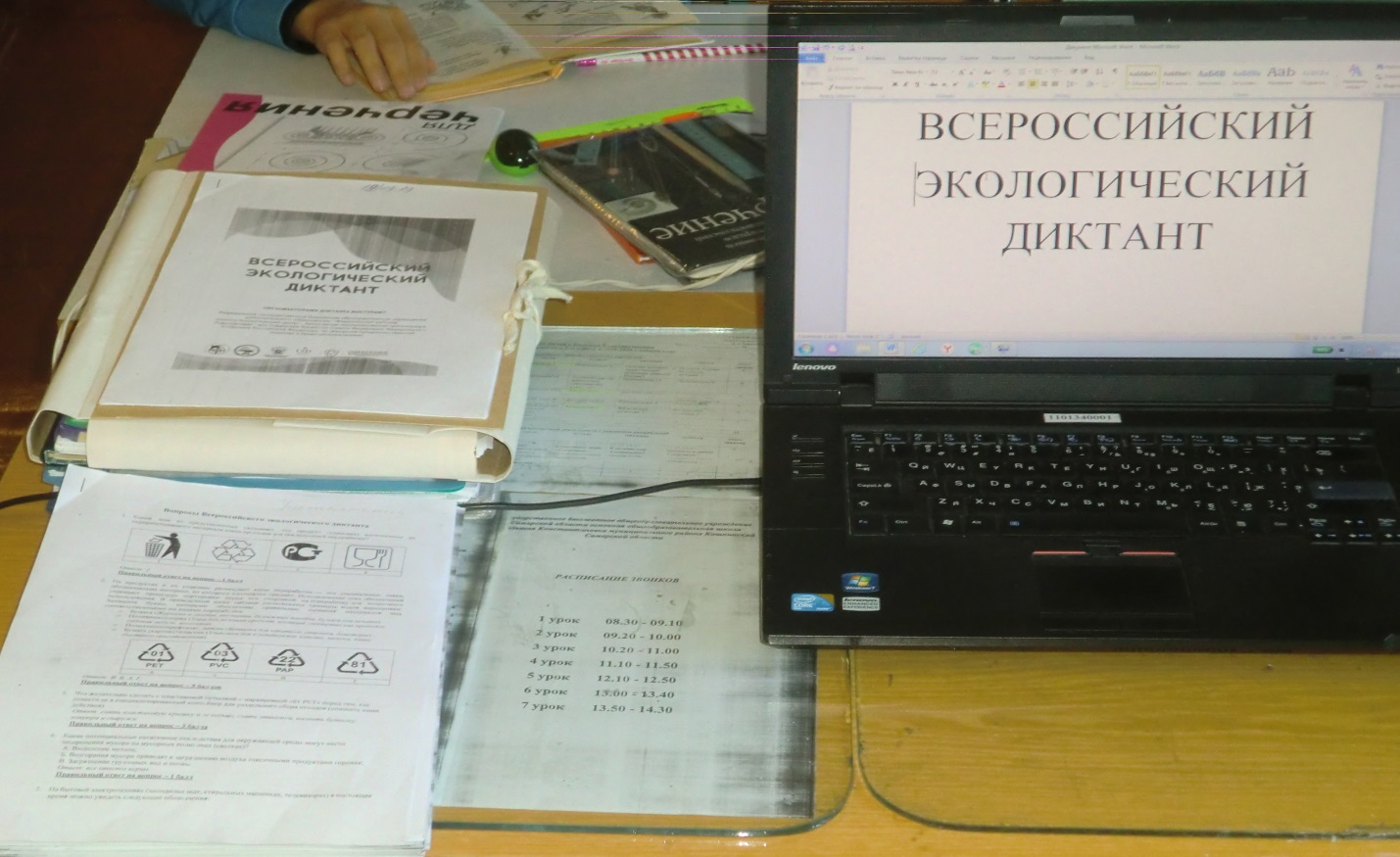                                              Информацию подготовила учитель биологии                                    ГБОУ ООШ  с. Большая Константиновка м.р.Кошкинский                                 Самарской области Котякова М.А. 